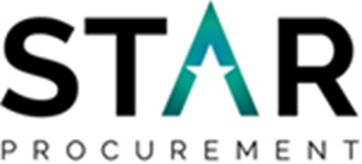 Fountain Repair & Maintenance – Rochdale Council & Stockport Council STAR Procurement of behalf of Rochdale Council & Stockport Council are seeking expressions of interest for a business opportunity for a framework agreement for fountain repair and maintenance. Rochdale Council and Stockport Council are looking to tender for maintenance and repairs to their fountains. We are looking for a contractor to undertake both scheduled maintenance and emergency repairs to the fountains/water features. Scope of Requirements:Lot 1 - 
To provide a service contract to ensure that the Fountains/ Water Features in Rochdale & Stockport are maintained in a good and safe working order.Lot 2 - 
The provider will submit a schedule of rates that can be called off under this framework agreement for repairs needed to the Fountains/Water Features in Rochdale and Stockport throughout the contract term. Rochdale
There are four fountains/water features in Rochdale. Maps/postcodes for these are attached.Memorial Gardens Fountain, RochdaleMiddleton Gardens Water Feature, MiddletonPacker Spout Fountain, RochdaleQueens Park Fountain, HeywoodStockport
There is one water feature in Stockport.St. Petersgate Water Feature, StockportIf you are interested in this opportunity, please confirm by sending us a message through The Chest messaging function. The deadline for the EOI is 28th June 2024, 12pm.Please note this is not a call for competition at this stage, we are only seeking expressions of interest for this opportunity.